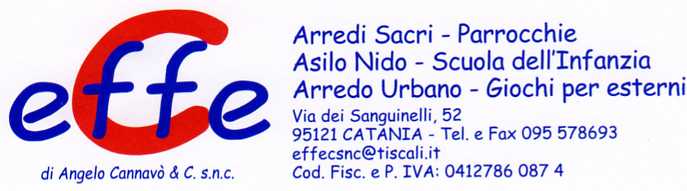 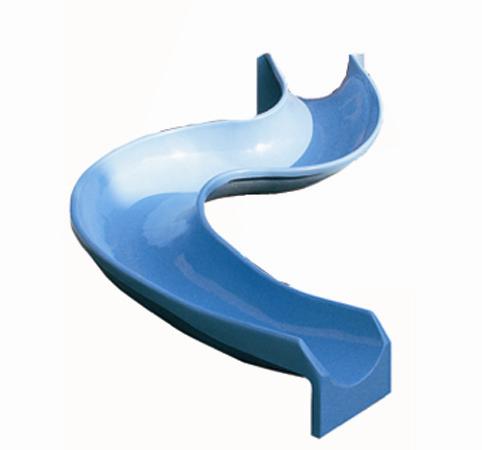 Descrizione:Scivolo ad "S", realizzato in vetroresina monobloccocon protezioni. Dimensioni in pianta: 350x140 cm,larghezza passaggio 70 cm.Catalogo: Arredi e Giochi da EsterniCodice: 53003Categoria: Scivoli